Formulario para quejas por discriminación del Título IX(Incluye la equidad de género, el acoso sexual y la violencia sexual)Escuela Semi-Autónoma Cielo Vista 650  S Paseo DoroteaPalm  Springs, CA 92264 760-416-8250Para presentar una queja ante la escuela, complete y envíe por correo postal, correo electrónico o entregue este formulario a la oficina mencionada anteriormente. También puede llamar a la oficina y acordar con un representante reunirse allí o en otro lugar. Si de ninguna manera puede completar este formulario y le gustaría hacer una queja verbalmente, llame a dicha oficina para programar una cita.Aunque la escuela no puede comprometerse a mantener una queja por discriminación en reserva debido a la obligación de la escuela para investigar la queja, la escuela va a hacer todo lo posible para no difundir información referida a dicha queja a otras personas que no tengan la necesidad de saber al respecto.No dude en ponerse en contacto con la oficina mencionada anteriormente si tiene alguna pregunta sobre el proceso para presentar o investigar quejas por discriminación (incluido el acoso sexual).Nota: Se recomienda a las víctimas de discriminación o acoso a usar el proceso interno de quejas de la escuela. Las personas que creen que han sido discriminadas o acosadas pueden solicitar la asistencia de agencias gubernamentales, tales como la Comisión Federal de Igualdad de Oportunidades de Empleo, el Departamento Federal de Trabajo o la Oficina de Derechos Civiles.FORMULARIO CONFIDENCIAL PARA QUEJAS POR DISCRIMINACIÓN DEL TÍTULO IXEmpleado certificadoEmpleado clasificadoAdministraciónSolicitante del empleoAlumnoPadre / Madre / TutorOtro. Explique su afiliación:Apellido	Nombre                                                             Inicial del segundo nombreDirecciónTeléfono laboral	Teléfono particularOrientación sexualAcoso sexual / Violencia en el trabajoGénero / SexoOtro. Explique: Nombre  	Cargo  	Departamento DESCRIPCIÓN DE LA QUEJA:   Describa su queja y por qué cree que esta persona lo discriminó / tomó represalias contra usted. Explique por qué tiene contacto con esta persona, por ejemplo, supervisor, compañero de trabajo, cuerpo docente, cliente, etc. Fecha, hora y lugar donde ocurrió el incidente de discriminación / represalia. Adjunte más hojas si es necesario.               DOCUMENTO ADJUNTO: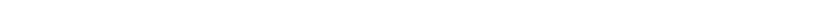 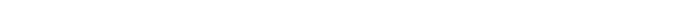 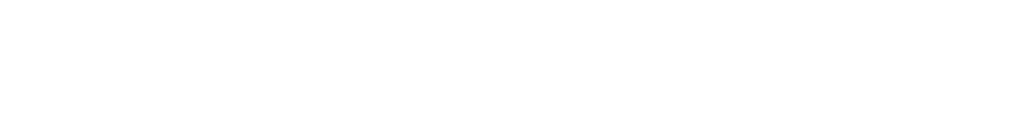 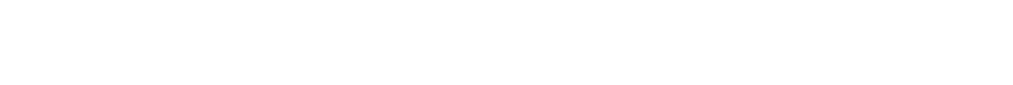 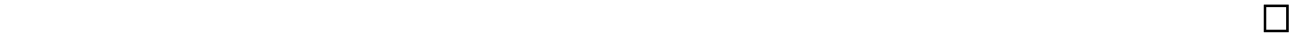 ACCIÓN PREVIA: ¿Ha traído este asunto a la atención de cualquier otro departamento en la escuela? Si es así, indique el nombre y el departamento de todas las demás personas con las que haya comentado este asunto.   DOCUMENTO ADJUNTO:DOCUMENTACIÓN DE LA QUEJA: Explique la documentación que respalde su queja. DOCUMENTO ADJUNTO:ACCIÓN CORRECTIVA BUSCADA: (Adjunte más hojas si es necesario). DOCUMENTO ADJUNTO:TESTIGOS: (Relación = compañero de trabajo, supervisor, cliente, cuerpo docente, etc.)Declaro bajo pena de perjurio que lo anterior es verdadero y correcto. Su dirección de correo electrónico en lugar de su firma si esta queja se presenta por correo electrónico.Firma 	Nombre en letra de imprenta	FechaNombreCargo / RelaciónTeléfonoNombreCargo / RelaciónTeléfonoNombreCargo / RelaciónTeléfono